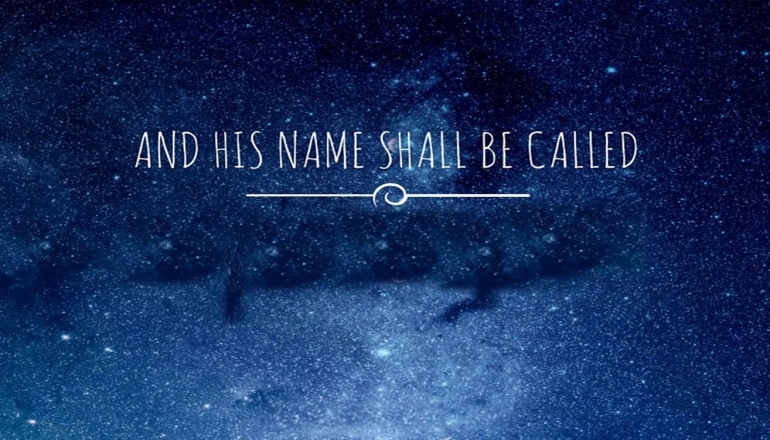 Isaiah 9:6A.	The Wonder of “Wonder”False Wonder brings BoredomIt’s not about the Having; it’s about the GettingTrue Wonder brings Fascination and a desire to know MoreTo some, Jesus Christ’s mystery is a source of FrustrationBut His mystery is a Reflection of His MajestyTrue Wonder leads to HumilityB.	The Wonder of JesusThe News of His Birth brought WonderEveryone Jesus Met was filled with WonderThe Disciples were Ordinary men transformed by WonderC.	Jesus’ Wonderful LifeHis Wonderful MinistryHis Wonderful ImpactD.	The Wonder of Jesus in MeYou and I are very Ordinary until He Transforms usJesus came not just to live With you but to live In youHonolulu AG  His Name shall be Called  November 29, 2020 